THE UNIVERSITY OF PUGET SOUND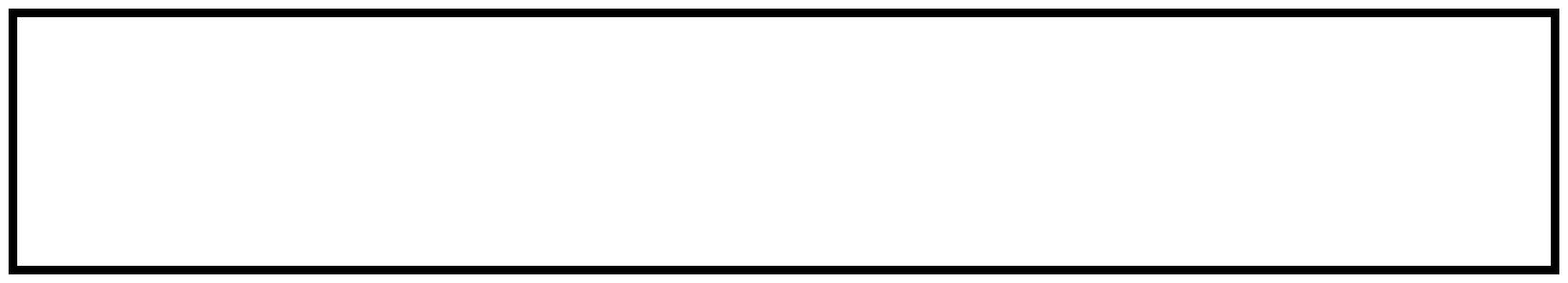 2015-2016 CURRICULUM GUIDEMATHEMATICSDEGREE: BSCONTACT PERSON: MICHAEL SPIVEYNOTES:There are two options for the Mathematics major: the contract option and the standard option.Contract option: Each contract will consist of: (1) Between 8 and 16 units with no more than 9 units in mathematics. (2) CSCI 161 or equivalent. (3) At least five-upper-division (300-400 level) units in mathematics or mathematics substitute courses to include (a) two units of related upper-division courses and(b) one upper-division unit in a proof-based course. Contract must be finalized in consultation with the advisor and a departmental committee before the first contract upper-division course is completed. The contract will normally include 180/181/ 280/290.Standard option: (1) Completion of 180/181/ 280/290. (2) CSCI 161. (3) At least five upper-division (300-400 level) units in mathematics to include (a) two units of related upper-division courses; (b) one upper-division unit in a proof-based course; and (c) at least one upper-division unit from each of the following lists: (A) MATH 301, 302, 321, 322, 352, 360, 375, 376, 420 (some topics as noted in topic course descriptions); and (B) MATH 300, 310, 335, 338, 420 (some topics as noted in topic course descriptions), 433, 434, 471.* Students majoring in mathematics should take CSCI 161 in their first two years.# Of the three units of upper division coursework required outside the first major, the Connections course will count for one unless it is used to meet a major requirement.THE UNIVERSITY OF PUGET SOUND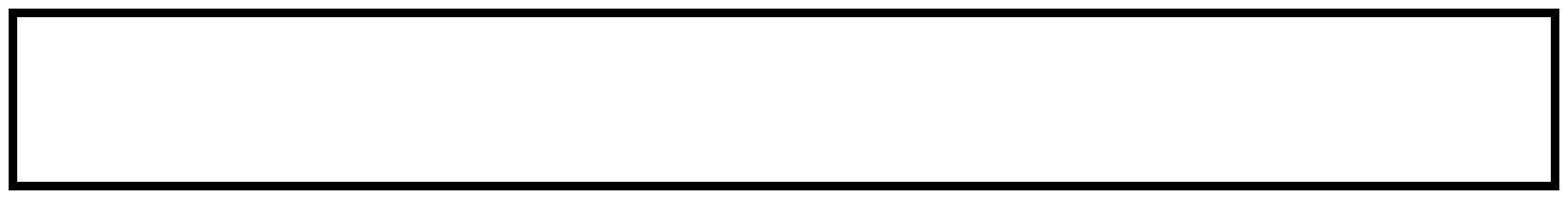 COURSE CHECKLISTMATHEMATICSCORE CURRICULUM	MAJOR REQUIREMENTSSSI1SSI2ARHMMA (CSCI 161, MATH 180, 181, 280)NS (if PHYS 121/122 not 111/112)SLCNKEYSSI1= Seminar in Scholarly Inquiry1   MA= Mathematical ApproachesSSI2= Seminar in Scholarly Inquiry2   NS= Natural Scientific ApproachesAR= Artistic Approaches	SL= Social Scientific ApproachesHM= Humanistic Approaches	CN= ConnectionsFL= Foreign LanguageTHIS FORM ISNOT ANOFFICIAL GRADUATION ANALYSISA suggested four-year program:A suggested four-year program:A suggested four-year program:Fall Semester ClassesSpring Semester ClassesFreshmanUnitsUnitsUnitsSSI 11SSI 21MATH 180 (MA core)1MATH 1811CSCI 161* or Approaches Core1Approaches Core1FL (if needed) or elective1FL ( if needed) or elective1SophomoreUnitsUnitsUnitsMATH 2801MATH 2901CSCI 161* or Approaches Core1Approaches core1Elective1Elective1Elective1Elective1JuniorUnitsUnitsUnitsMATH 300-400 level (see below)1MATH 300-400 level (see below)1Elective1MATH 300-400 level (see below)1Elective1Elective1Elective1Elective1SeniorUnitsUnitsUnitsMATH 300-400 level (see below)1MATH 300-400 level (see below)1Elective1Elective1CN core #1Elective1Elective1Elective1UNIVERSITY CORECRS    TERM   GRADECOURSEUNITSTERMGRADEMATH 180MATH 181MATH 280MATH 290CSCI 161MATH 300-400 level:*1.2.3.4.5.